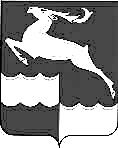 
АДМИНИСТРАЦИЯ КЕЖЕМСКОГО РАЙОНАКРАСНОЯРСКОГО КРАЯПОСТАНОВЛЕНИЕ 27.03.2017                                           № 270-п                                        г. КодинскО внесении изменений в постановление Администрации Кежемского района от 17.07.2014 № 774-п «О создании комиссии по контролю за использованием жилых помещений и (или) распоряжением жилыми помещениями, пользователями или собственниками которых являются дети-сироты, дети, оставшиеся без попечения родителей, а также установления факта невозможности проживания детей-сирот, детей, оставшихся без попечения родителей в данных жилых помещениях».	В целях приведения нормативно-правового акта в соответствии с законодательством и в связи с кадровыми изменениями, руководствуясь ст.ст. 17, 30.3, 32 Устава Кежемского района, ПОСТАНОВЛЯЮ:	1. Внести в постановление Администрации Кежемского района от 17.07.2014 № 774-п «О создании комиссии по контролю за использованием жилых помещений и (или) распоряжением жилыми помещениями, пользователями или собственниками которых являются дети-сироты, дети, оставшиеся без попечения родителей, а также установления факта невозможности проживания детей-сирот, детей, оставшихся без попечения родителей в данных жилых помещениях» (в редакции постановления Администрации Кежемского района от 10.08.2016 № 652-п) следующие изменения:	- в пункте 4 слова «Отдел опеки и попечительства Управления образования Администрации Кежемского района» заменить словами «Управление образования Администрации Кежемского района»;	- в пункте 5 слова «Отдел по ЖКХ, строительству, промышленности, транспорту и связи Администрации Кежемского района» заменить словами «Казенное муниципальное учреждение «Служба муниципального заказа»;	- в пункте 6 слова «в отделе опеки и попечительства Управления образования Администрации Кежемского района» заменить словами «в Управлении образования Администрации Кежемского района»;	- в пункте 7 слова «на заместителя главы Администрации Кежемского района по обеспечению жизнедеятельности района, начальника отдела ЖКХ, строительству, промышленности, транспорту и связи – А.М. Игнатьева» заменить словами «на заместителя Главы Кежемского района по социальным вопросам – А.Р. Шнайдера»;	- вывести из состава Комиссии  А.М. Игнатьева, Г.Ю. Первухина;	- ввести в состав Комиссии:Шнайдера Александра Ранколовича – заместителя Главы Кежемского района по социальным вопросам, председатель комиссии;Рукосуева Александра Николаевича – специалиста по вопросам опеки и попечительства Управления образования Администрации Кежемского района (по согласованию).2. Постановление вступает в силу в день, следующий за днем его официального опубликования в газете «Кежемский вестник».Глава района                                                                                      А.И. Шишкин